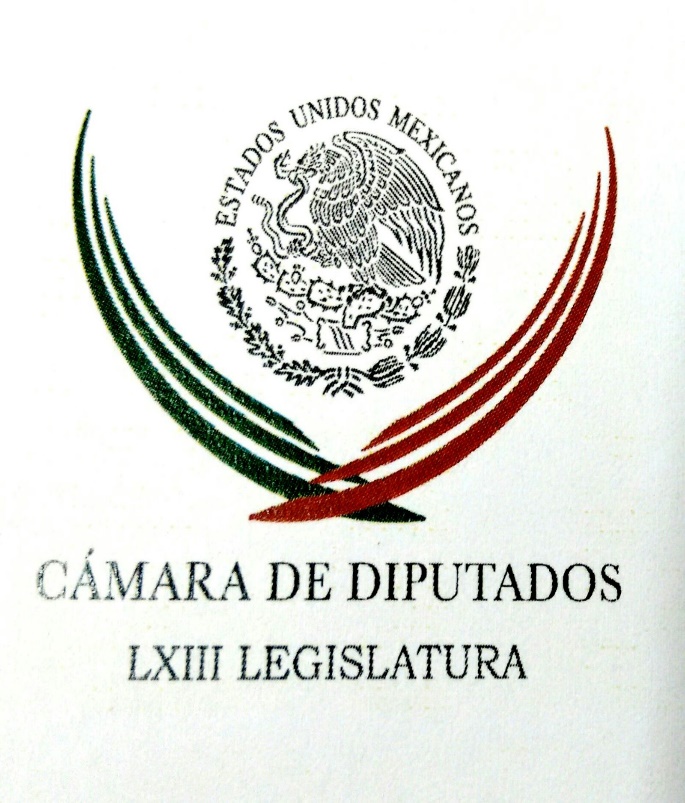 Carpeta InformativaPrimer CorteResumen: Paquete Económico 2018PRI-gobierno intenta dividir el Frente, me defenderé cuantas veces sea necesario: AnayaOrdena tribunal reanudar difusión de spots sobre informe de ManceraJoaquín López-Dóriga. Discurso de Ricardo Anaya está más cerca de AMLOImpugnaremos extradición de Borge, se violan sus garantías fundamentales: abogado19 de septiembre de 2017TEMA(S): Información GeneralFECHA: 19/09/2017HORA: 05:47 AMNOTICIERO: En los Tiempos de la RadioEMISIÓN: Primer CorteESTACION: 103.3 FMGRUPO: FórmulaPaquete Económico 2018Oscar Mario Beteta, conductor: Vamos al comentario de la firma Garrido Licona. Carlos Licona, colaborador: Muchas gracias Oscar Mario, muy buenos días a todos. Como ustedes saben, el pasado 8 de septiembre nuestro Ejecutivo Federal entregó a la Cámara de Diputados la propuesta del Paquete Económico para el Ejercicio Fiscal del 2018, el cual incluye principalmente los criterios generales de política económica para la iniciativa de la Ley de Ingresos y el Presupuesto de Egresos de la Federación. Sin embargo, no se incorporó ninguna iniciativa que reforme las disposiciones fiscales en materia de Impuesto Sobre la Renta, de IVA, de IEPS, así como el Código Fiscal de la Federación. Por lo que una vez más las autoridades fiscales han dejado muchos temas pendientes de resolver que durante el ejercicio fiscal en curso, así como en años anteriores han generado una serie de controversias, las cuales actualmente continúan resolviéndose en tribunales. Por otro lado, se ratifica también que no existe ninguna propuesta en cuanto al incremento o disminución de nuestros impuestos o modificación a las tasas aplicables. En este sentido, valdría la pena que nuestros diputados y senadores tomarán en consideración varias de las propuestas sugeridas por diversas instituciones, como lo es el Instituto Mexicano de Contadores Públicos, quienes han propuesto diversas reformas fiscales como la reducción de la tasa corporativa del Impuesto Sobre la Renta del 30 por ciento al 20, 25 por ciento; la eliminación de algunas limitantes para ciertas deducciones para las empresas, en fin. Ya que nos encontramos en tiempos vulnerables, como lo son las elecciones presidenciales del siguiente año, resulta sorprendente que no se haya presentado un paquete de reformas fiscales en beneficio de la economía de todos los mexicanos. Por último, tenemos que estar muy atentos a la siguiente etapa donde el Congreso de la Unión presentará los ajustes y modificaciones que crea convenientes sobre este paquete económico. Muchas gracias por el tiempo, que tengan un excelente día. Se despide de ustedes Carlos Licona, socio de la firma Garrido Licona y Asociados. Duración: 01’ 48” bmj/mINFORMACIÓN GENERALTEMA(S): Información GeneralFECHA: 19/09/2017HORA: 07:53NOTICIERO: FórmulaEMISIÓN: Primer CorteESTACION: OnlineGRUPO: Fórmula0PRI-gobierno intenta dividir el Frente, me defenderé cuantas veces sea necesario: AnayaLuego de que el periódico El Universal publicara la nota titulada "Manipulan datos en compra-venta de predio de Anaya", el presidente nacional del PAN, Ricardo Anaya emitió un nuevo comunicado en el que reitera que la información contenida en este medio impreso es inexacta y que seguirá aclarando "las calumnias que sobre mi persona se publiquen"."La información publicada hoy en El Universal, NUEVAMENTE es inexacta. De acuerdo con documentos CERTIFICADOS ANTE NOTARIO PÚBLICO en mi poder, el arquitecto Juan Carlos Reyes García YA era propietario del 99 por ciento de las acciones cuando su empresa compró la nava industrial a la que se hace referencia", se lee en el comunicado publicado en la página de internet de Acción Nacional.Además de reiterar que la compra-venta se llevó a cabo conforme a derecho, que es competencia de las autoridades verificar que la empresa compradora cumple con la normatividad vigente, Ricardo Anaya reiteró que "el PRI-gobierno seguirá intentando, por todos los medios, dividir al Frente Amplio Ciudadano por México y atacar a sus liderazgos a base de mentiras."Yo seguiré aclarando todas las calumnias que sobre mi persona se publiquen pero, sobre todo, seguiré concentrado en la construcción de este proyecto que hoy representa una auténtica esperanza de cambio para México", concluye el documento. Duración 0’00’’, nbsg/m. TEMA(S): Información GeneralFECHA: 19/09/2017HORA: 07:56 AMNOTICIERO: 20 Minutos OnlineEMISIÓN: Primer CorteESTACION: OnlineGRUPO: 20 MinutosOrdena tribunal reanudar difusión de spots sobre informe de ManceraEl jefe de Gobierno de la Ciudad de México, Miguel Ángel Mancera Espinosa, podrá difundir todos los spots promocionales sobre el Quinto Informe de Gobierno, anunció la Consejería Jurídica y de Servicios Legales (Cejur). Indicó que el pleno del Tribunal Electoral del Poder Judicial de la Federación (TEPJF) ordenó reanudar la difusión de los anuncios cuatro, cinco y seis en radio y televisión, donde se difunden las acciones de la administración local. Según la Cejur, el tribunal concluyó que quedaron insubsistentes las medidas cautelares ordenadas por el Instituro Nacional Electoral (INE), a petición del partido político Movimiento de Regeneración Nacional (Morena). El tribunal consideró que la suspensión de los spots, determinada el 15 de septiembre, fue injustificable. "Los promocionales cumplen con los requisitos exigidos por la normatividad aplicable, por lo que el otorgamiento de las medidas cautelares debe revocarse", señaló la resolución de los magistrados. En este sentido, ordenaron a la Dirección General de Prerrogativas y Partidos Políticos del INE ejecutar los actos necesarios para que, de manera inmediata, se reanude la difusión de los promocionales. El documento emitido por el TEPJF agregó que, de ningún modo, puede advertirse una posible transgresión a alguna disposición constitucional o legal, y que el Gobierno de la Ciudad de México cumple con los principios establecidos en el artículo 242, párrafo 5 de la Ley Electoral. Esto significa que el jefe de Gobierno nunca violó los principios de equidad e imparcialidad en materia electoral que establece la Constitución Política de los Estados Unidos Mexicanos, finalizó la consejería jurídica local. bmj/mTEMA(S): Información General FECHA: 19/09/17HORA: 06.37NOTICIERO: Enfoque NoticiasEMISIÓN: Primer CorteESTACIÓN: OnlineGRUPO: NRM Comunicaciones0Presupuesto a educación no podrá ser menor al 8 por ciento del PIBLa Secretaría de Educación Pública (SEP) determinó que el monto anual que el Estado -Federación, entidades federativas y municipios- destine al gasto en educación pública y en los servicios educativos, no podrá ser menor a ocho por ciento del Producto Interno Bruto del país,En el Manual de Organización General de la SEP, publicado hoy en el Diario Oficial de la Federación (DOF) se señala que de este monto se deberá destinar, al menos el 1 por ciento del PIB a la investigación científica y al desarrollo tecnológico en las Instituciones de Educación Superior Públicas.Agrega que en la asignación del presupuesto a cada uno de los niveles de educación, se deberá dar la continuidad y la concatenación entre los mismos, con el fin de que la población alcance el máximo nivel de estudios posible.Los recursos federales recibidos para ese fin por cada entidad federativa no serán transferibles y deberán aplicarse exclusivamente en la prestación de servicios y demás actividades educativas en la propia entidad.El gobierno de cada entidad federativa publicará en su respectivo diario oficial, los recursos que la Federación le transfiera para tal efecto, en forma desagregada por nivel, programa educativo y establecimiento escolar.ys/m.TEMA(S): Información General FECHA: 19/09/17HORA: 06:27NOTICIERO: En los Tiempos de la RadioEMISIÓN: Primer CorteESTACIÓN: OnlineGRUPO: 103.3 FM0Joaquín López-Dóriga. Discurso de Ricardo Anaya está más cerca de AMLOJoaquín López-Dóriga, colaborador: Hay que registrar el giro de 180 grados que ha dado Ricardo Anaya que ha roto con el gobierno del presidente Enrique Peña Nieto, hasta mimetizarse con el candidato de Morena, Andrés Manuel López Obrador. Anaya mantuvo con el presidente Peña Nieto y con su gobierno una extraordinaria relación y alianza. Ahora, acerca su discurso al del quien era entonces su peligro para México, López Obrador. Evita confrontarlo como lo hacía entonces y le declara la guerra al PRI, para lo que formó el Frente Electoral con el PRD y Movimiento Ciudadano del que todo indica será, su candidato presidencial. Desde ahí busca quitarle votos a López Obrador, lo que para mí es una misión imposible, pero cada quien es libre de sus dichos, responsable de sus hechos y de elegir a sus enemigos. Anaya ya declaró la guerra al suyo, a su enemigo, y éste, ya no es López Obrador. Duración 1´02´´, ys/m.TEMA(S): Información GeneralFECHA: 19/09/2017HORA: 07:31NOTICIERO: FórmulaEMISIÓN: Primer CorteESTACION: OnlineGRUPO: Fórmula0Impugnaremos extradición de Borge, se violan sus garantías fundamentales: abogadoCarlos Carrillo, abogado de Roberto Borge, señaló que tiene 15 días, a partir del día de ayer, para impugnar la extradición del ex gobernador de Quintana Roo "porque consideramos que se violan sus garantías fundamentales".En entrevista con Ciro Gómez Leyva, precisó que la defensa irá ante la Corte Suprema de Justicia Sala de lo Penal a efecto de impugnar la legalidad de esta orden, "en este momento es la última instancia local para los efectos de impugnar la decisión de su extradición y así se va a hacer". Y es que este lunes el gobierno de Panamá informó a México la aprobación de extradición del exgobernador de Quintana Roo, Roberto Borge.El abogado sostuvo que, "cuando uno enfrenta a actos de poder por encima de las garantías legales se ve como una dilatación, y puede conllevar una dilatación, sí es verdad, pero hay derechos de impugnar y exhibir y exigir que se respeten las garantías procesales al señor Borge Angulo son un requisito que la defensa en este momento y el señor Borge así lo han definido y se va a proceder a hacer".Añadió que no pueden ni serán complacientes con el hecho de que se intente decir que están dilatando un proceso y con ello renunciar a la impugnación correspondiente, "que quede constancia de que al señor Borge se violó el procedimiento, sus garantías". Duración 0’00’’, nbsg/m. TEMA(S): Información GeneralFECHA: 19/09/2017HORA: 6:56NOTICIERO: SDPNoticias.comEMISIÓN: Primer Corte ESTACION: OnlineGRUPO: SDPNoticias.comPGR investiga a 3 funcionarios calderonistas por caso OdebrechtBajo la mira de la Procuraduría General de la República (PGR) por el caso de los sobornos de la brasileña Odebrecht, se encuentran tres funcionarios del Gobierno de Felipe Calderón.Así lo publica Reforma, que detalla que se trata de Jordy Herrera Flores, ex director de Pemex Gas y Petroquímica Básica (GyPB); Ian Malo Bolívar, su entonces coordinador de asesores, así como el ex director de Pemex, Juan José Suárez Coppel.De acuerdo con las pesquisas, ellos están involucrados en un acuerdo millonario, firmado en 2010, para, al parecer, beneficiar a la Braskem, empresa petroquímica subsidiaria de la brasileña.El contrato de esa firma y la mexicana Idesa fue para abastecer con 66 mil barriles diarios de etano a la planta de Etileno XXI que se construyó en Coatzacoalcos y según la PGR se investiga si el acuerdo se obtuvo mediante sobornos y presiones, que pondría involucrar a funcionarios de Pemex para otorgar el contrato a Braskem-Idesa.Abel Barajas destaca en su nota que ya fueron interrogados Arturo Arreguí García, subdirector de Planeación de Pemex; Fernando Amor Castillo, subdirector de Gas Licuado y Petroquímicos Básicos; Víctor Domínguez, subdirector de Ductos, y Armando Ricardo Arenas, ex director, todos ellos signaron el contrato y dijeron conocerlo una semana antes de suscribirlo.En entrevista con Reforma, Jordy Herrera negó que hubiera participado en la firma del contrato."No he sido notificado ni tengo conocimiento alguno de investigación y no tengo relación alguna con el tema, ni directa ni indirectamente", apuntó. ar/m 